CAROLINE’S WISHES:Page 2: Health

An Apple A Day Keeps the Doctor Away
Health: the overall condition of someone's body or mind; the condition of being well or free from disease. Health is a very influential part of everyone’s life. In fact, 129.8 million people go to the hospital every day. Whether people are dealing with cancer, diabetes, depression or arthritis, disease and injury are always present in the world.  It’s quite sad how these things take over a person’s life. I’ve actually experienced this with my grandparents, my grandpa in particular. 

Health=Success
My grandpa would always say, “If you’ve got your health, you’re good.” It wasn’t until I was older that I fully realized the meaning of that statement and how true it was. As time passed and my grandpa got older and older, his health started to decline. First he wasn’t able to walk as fast, and then he was barely able to walk at all, then he could not even get out of bed or move on his own. The next thing I knew he was gone. Watching someone suffer right in front of your eyes and not being able to help them is the hardest thing ever. Giving everyone the immunity to sickness and injury would take care of this problem and would make the world a much happier, better place.  This is why this is such an important wish to me. 

Page 3: Time

Tick Tock, Tick Tock
The average life expectancy is now around 80 years old. With only 24 hours each day, and seven days a week, those 80 years seem to pass by pretty fast. It is crazy to think that it is already 2014. You spend all your time looking forward to a certain day, whether it’s your graduation day, your wedding day or whatever else, before you know it, the day comes, and then it quickly fades into a memory. Being able to slow down or speed up time would be so useful for these situations.  

Time is Money
I know there are certainly times in my life where I would want to fast forward or rewind time. For example, I would want to fast forward the time spent doing chores, or dealing with stressful situations. There are also times I would rewind and replay over and over again like family vacations and time spent with loved ones who have passed on. People don’t realize how valuable time really is until it is gone, that is why think having the ability to control time would be a wish well spent. It would truly satisfy making the most of your life. 

Page 4: Learning

A, B, C 1, 2,3
Learning is the stepping stone for your life. It controls what job you get and overall how you apply yourself to the world. It is much more than just worksheets and books. People really take for granted the education they get and do not appreciate it. There are 774 million people worldwide who can’t read. That’s 774 million people with families to support and lives to live. If they had a proper education, their lives would be changed significantly.

Brain Power
I think going to an advanced school really makes me realize how much people are capable of and makes me appreciate the education I get there. I just really want everyone to be able to apply themselves to the fullest capability to help them be successful in life. It’s not fair to those people who are not fortunate enough to receive a proper education. Giving everyone the ability to learn would make for a much more successful world. Just imagine all the things possible if everyone were to be educated. This wish could lead to new discoveries never before thought of, which is truly amazing.
MRS. CANDELA’S SURVIVAL ITEM: A gooey, high in carbohydrates, hued #FFCC00, and cooked tub of Kraft macaroni and cheese alphabet edition is my first survival item.  With 1,228,450 likes on Facebook, I am certainly not the only one whose stomach smiles at the thought of eating this popular comfort food.  There are two main reasons why I have opted to store this item within my wicker basket:1)  I have always enjoyed food.  Our refrigerator and freezer are stuffed with goodies.  A date night with my husband consists of dinner and something else.  The dinner part is the priority.  According to the Professor’s house website, “most doctors and nutritionists state that the average person can live about 4 to 6 weeks without food.”  For me, I could even squeeze a few extra days as my fat storage supply is, well, a little better than average.  I figure with all of the butter and Velveeta cheese, I should be able to last awhile despite the circumstance.2)  Carloyn’s Comfort Foods article states that comfort foods like macaroni and cheese are known to “positively pique emotions, to relieve negative psychological effects or to increase positive feelings.” Although my philosophy on life is to be optimistic and enjoy the world as it is, I may, despite that attitude, get frustrated with this forest gig and the negative energies that I try to battle on a daily basis, may go to war with my grin.  Macaroni and cheese is that one comfort food that will give me hope.  It will remind me of the perfect day I had before I regrettably decided to purchase a hot air balloon ride when I sat with my daughter on the porch swing, listening to Michael Buble and her giggles simultaneously.  And if ingesting those cheesy noodles does not do the trick, I could pass the time, until rescue, by playing lone games of Scrabble with the letters.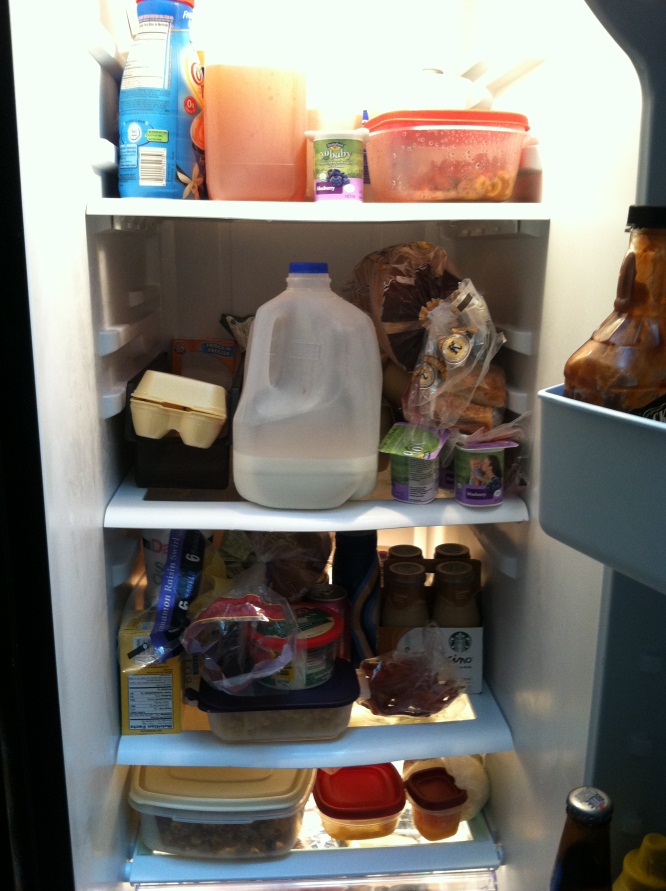 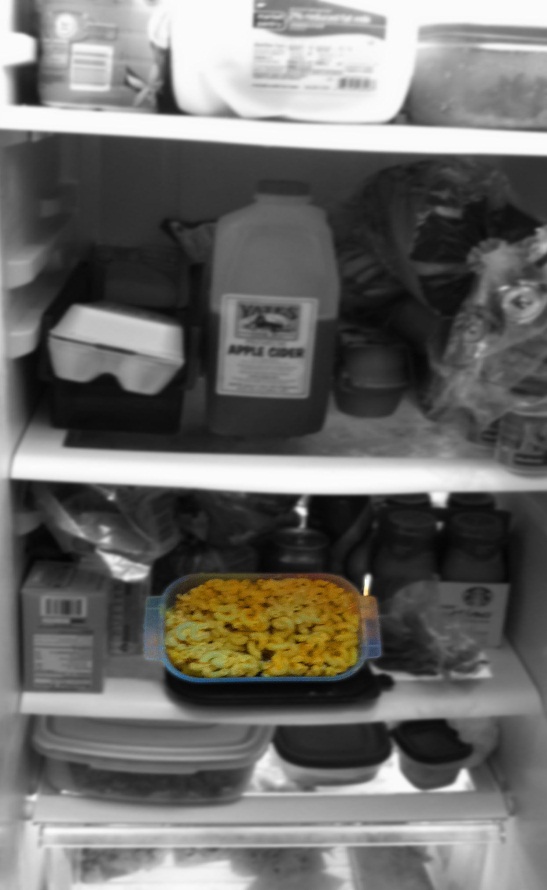 